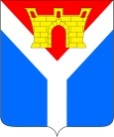 АДМИНИСТРАЦИЯ УСТЬ-ЛАБИНСКОГО ГОРОДСКОГО ПОСЕЛЕНИЯ  УСТЬ-ЛАБИНСКОГО РАЙОНА П О С Т А Н О В Л Е Н И Еот  11.05.2023                                                                                                      № 313г. Усть-ЛабинскО внесении изменений в постановление администрации Усть-Лабинского городского поселения Усть-Лабинского района от 08 мая 2018 г. № 323 «Об утверждении административного регламента предоставления администрацией Усть-Лабинского городского поселения Усть-Лабинского района муниципальной услуги «Присвоение, изменение и аннулирование адресов»В соответствии с Федеральным законом от 27 июля 2010 г. № 210-ФЗ «Об организации предоставления государственных и муниципальных услуг», Законом Краснодарского края от 02 марта 2012 г. № 2446-КЗ «Об отдельных вопросах организации предоставления государственных и муниципальных услуг на территории Краснодарского края», в целях приведения муниципального правового акта в соответствие с действующим законодательством Российской Федерации, п о с т а н о в л я ю:1. Внести в постановление администрации Усть-Лабинского городского поселения Усть-Лабинского района от 08 мая 2018 г. № 323 «Об утверждении административного регламента предоставления администрацией                                     Усть-Лабинского городского поселения Усть-Лабинского района муниципальной услуги «Присвоение, изменение и аннулирование адресов» (с изменениями от 04 октября 2018 г. № 807, от 25 октября 2018 г. № 867, от 24 июля 2019 г.  № 555, от 16 октября 2019 г. № 796, от 31 января 2020 г. № 61, от 27 октября 2020 г. № 740, от 12 мая 2022 г. № 293) следующие изменения:1) наименование постановления изложить в следующей редакции: «Об утверждении административного регламента предоставления администрацией Усть-Лабинского городского поселения Усть-Лабинского района муниципальной услуги «Присвоение адреса объекту адресации, изменение и аннулирование такого адреса»;2) в пункте 1 постановления слова «Присвоение, изменение и аннулирование адресов» заменить словами «Присвоение адреса объекту адресации, изменение и аннулирование такого адреса»;3) в приложении к постановлению: в наименовании, подразделах 1.1, 2.1 и по тексту приложений 1, 2, 3, 4, 6 к административному регламенту слова «Присвоение, изменение и аннулирование адресов» заменить словами «Присвоение адреса объекту адресации, изменение и аннулирование такого адреса».2. Отделу по общим и организационным вопросам администрации                   Усть-Лабинского городского поселения Усть-Лабинского района                             (Владимирова М.А.) обнародовать настоящее постановление путем размещения его на официальном сайте администрации Усть-Лабинского городского поселения Усть-Лабинского района в информационной-телекоммуникационной                         сети «Интернет» и на информационных стендах муниципального бюджетного учреждения культуры «Центральная районная библиотека муниципального образования Усть-Лабинский район».3. Постановление вступает в силу после его официального обнародования.Глава Усть-Лабинскогогородского поселения Усть-Лабинского района						      С.А. Гайнюченко